ALFRISTON PARISH COUNCILCLERK TO THE COUNCIL 							33 Swaines Way Mrs Victoria Rutt								Heathfield										East SussexTelephone – 07936 904743						TN21 0ANEmail – clerk@alfristonparishcouncil.org.uk								               Monday 14th March 2022All members of the Parish Council are summoned to a meeting of Alfriston Parish Council to be held in the Alfriston War Memorial Hall on Monday 21st March 2022 at 19:15.  Please note that a digital sound recording is made of all meetings of Alfriston Parish Council including Public Questions sessions. The recording is not for publication and is only used to aid accurate minute taking.              Mrs Victoria Rutt - Clerk to the Council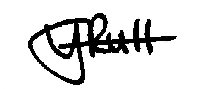 143. Chairman’s Welcome144. Public Questions 145. Apologies for absence146. Update from Maria Caulfield MP 147. Update from Cllr Stephen Shing – East Sussex County Council 148. Update from Cllr Michael Lunn – Wealden District Council 149. Declaration of interest150. Minutes  To agree as a true record the minutes of the APC meeting held on 17th January 2022        151. Finance  151.1 To approve the Statement of Finances: March 2022   151.2 To confirm and approve the accounts system for Clerk to use from April 2022   151.3 To confirm sight of recent NJC pay award from April 2021 and backdated 152. To discuss and agree whether APC should join other Councils on the ‘Over development in   Wealden’ initiative153. To discuss and agree a response to the Government’s ‘Glover Landscape Review’154. Report on Highways & Twittens – Cllr Rabagliati155. Report on Allotments – Cllr Cooper 156. Report on Public Transport – Cllr Monteath-Wilson157. Report on Rights of Way and Countryside – Cllr Monteath-Wilson158. Report on Strategic Planning – Cllr Daw158.1 NDP Committee update158.2 Queen Jubilee event update159. Report on Tye and Recreation Ground – Cllr Beechey        160. Report from Planning Committee – Cllr Bell 160.1 Applications considered by APC Planning Committee since last meeting 	 SDNP/21/06310/LIS 11 North Street, Alfriston, BN26 5UG SDNP/22/00360/CND White Walls, North Road, Alfriston, BN26 5XD SDNP/22/00983/HOUS Robin Hill, 4 Deans Road, Alfriston, BN26 5XR SDNP/22/01167/HOUS 7 Deans Road, Alfriston, East Sussex, BN26 5XR               160.2 Applications notified or awaiting decision from SDNPA SDNP/21/05946/HOUS Timbers, Sloe Lane,, Alfriston BN26 5UU SDNP/21/06233/ADV Rathfinny Farm, Whiteway, Alfriston, BN26 5TU SDNP/21/06380/HOUS and SDNP/21/06381/LIS Burnt House, Whiteway, Alfriston 160.3 Enforcement updates      161. Reports from Outside BodiesVolunteer Task Force HeartstartAlfriston Emergency GroupFlood ForumNeighbourhood WatchTwinning CommitteeSt Andrew’s Church Clergy HouseCuckmere BusesAlfriston War Memorial Hall Speedwatch 162. Correspondence to The Clerk163. Public Questions164. Date of next meeting The date of the next APC meeting is Monday 25th April 2022 in the Alfriston War Memorial  Hall at 19:15. This will also be the Annual Assembly. Please note this meeting is being held one week later than usual, this is due to the Easter bank holiday. 